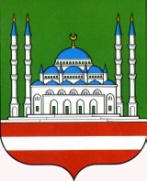 МУНИЦИПАЛЬНИ БЮДЖЕТАНУЧЕРЕЖДЕНИ«ЭДИСУЛТАНОВ ШИТ1ИНЦ1АРАХ ДОЛУ КУЛЬТУРИН Ц1А»А-К.Б. Арсаханова ц1арах урам. 11       Соьлжа-Г1ала, Нохчийн Республика, 364046,Тел./факс: (8928) 7878108e-mail: dvorec1957@mail.ruОКПО 66587366, ОГРН 1102031004426ИНН/КПП 2013001943/201301001                    Начальнику Департамента                                                                				            культуры Мэрии г. Грозного                                                                                     depkult@gmail.com		                                           Амаевой М. С-М.ОтчетМБУ Дворца культуры им. Шиты Эдисултанова г. Грозныйза ноябрь 2020г.Мероприятия по духовно-нравственному и гражданско-патриотическому воспитанию3 ноября 2020г в 15-00 ч. в МБУ ДК им. Шиты Эдисултанова г. Грозного проведен синкъерам «Нохчийн г1илакх – къоман хазна».Ответственные лица проконтролировали, чтобы синкъерам был проведен с соблюдением вайнахских обычаев и традиций, а также строго соблюдалась социальная дистанция между участниками. Возможность танцевать была предоставлена каждому желающему. Цель и задача: возрождение нравственных традиций и обычаев чеченского народа.Участники – 4 чел., зрители-  15 чел.Мероприятия, посвященные Дню народного единства (4 ноября 2020 года)1 ноября 2020г в 15-00 ч. в МБУ ДК им. Шиты Эдисултанова г. Грозного проведен концерт, приуроченный ко Дню народного единства «В единстве наша сила государства!».  В нем приняли участие учащиеся вокальных кружков «Дека аз» и «Даймехкан аьзнаш» под руководством  Хачароева Р.В. , которые исполнили песни: «Даймохк»; «Мой Кавказ»; «Даймохк хьо ду сан илли»; «Сан  юрт»; «Б1аьстенан з1аьнаршца»; «Нохчичоь», «Мамасуна дов ма де». Цель и задача: воспитывать чувство любви и патриотизма к родной стране, уважение к  праздникам и традициям. Участники – 8 чел., зрители-  12 чел.Мероприятия, посвященные 100 – летию со дня рождения академика А.Д. Сахарова8 ноября 2020г в 11-00 ч. в МБУ ДК им. Шиты Эдисултанова г. Грозного прошел концерт, посвященный А.Д.Сахарову «Человек на все времена».  В концертном мероприятии приняли участие учащиеся вокального кружка «Даймехкан аьзнаш» и «Дека аз» под руководством  Хачароева Руслана Даевича, которые рассказали стихи и исполнили песни: «Нохчийчоь», «Даймохк», «Ненан безам», «Дорогою добра»  и др. Цель и задача: формирование ценностного отношения к людям, чьи имена вписаны в отечественную историю.Участники – 8 чел., зрители-  15 чел.Экологическое воспитание13 ноября 2020г в 15-00 ч. в МБУ ДК им. Шиты Эдисултанова г. Грозного проведена  выставка работ ДПИ «Осень золотая» На выставке были представлены работы учащихся таких кружков, как: «Бисероплетение», «Резьба по дереву», «Декоративно-прикладное искусство» и «Волшебная пряжа». Дети рассказали посетителям о своих работах, ответили на вопросы об их изготовлении и поделились маленькими секретами своего мастерства. 	Цель и задача: стимулировать и развивать творческий потенциал у детей и подростков. Участники – 8 чел., зрители- 15 чел.Семейная политика          29 ноября  2020г в 15-00 ч. в МБУ ДК им. Шиты Эдисултанова г. Грозного проведен праздничный концерт, приуроченный  ко Дню матери «Мама – в этом слове солнце светит!». Это один из самых светлых праздников, который отмечается в Чеченской Республике. В мероприятии приняли участие учащиеся театрального кружка под руководством Азирхановой Амины. Ребята спели песни, рассказали стихи: «Мама ты мой мир», «Мама-мама», «Со йина нана», «Я целую твои руки».Цель и задачи: воспитать чувство уважения к родителям, старшим, создавать теплый нравственный климат между мамами, бабушками и детьми.Участники – 9 чел., зрители - 15 чел.По духовно-нравственному и гражданско-патриотическому воспитанию проведено 5 мероприятий, присутствовало – 72 чел., задействовано – 37 чел.Мероприятие по профилактике наркомании и вредных привычек18 ноября 2020г  в 15-00 ч. в МБУ ДК им. Шиты Эдисултанова г. Грозного проведена  выставка  детского творчества «Наш мир без дыма», приуроченная к Международному дню отказа от курения.На выставке была представлена информация об истории возникновения и вреда курения, а также, рисунки и плакаты на тему отказа от пагубной привычки. Ответственный за мероприятие Ойбаев Ломали провел тематическую беседу, в которой рассказал о вреде курения и его разрушительном влиянии на организм. Цель и задача: пропаганда здорового образа жизни и мотивация курящего населения отказаться от вредной привычки. Участники – 7 чел., зрители 13- чел. 22 ноября 2020г в 16-00 ч. в МБУ ДК им. Шиты Эдисултанова г. Грозного прошла театрально-музыкальная программа «Наше завтра без наркотиков». Лорснукаева Марият Имрановна - руководитель театрального кружка, вместе со своими воспитанниками, подготовила для гостей чудесную концертную программу из добрых песен, поучительных стихов и назидательных сценок, в которых  наши юные артисты рассказали, как опасно для здоровья и жизни человека принимать наркотические средства, ведь зависимый от них человек переступает границы морали и разрушает свою семью.Коллектив «Звездочки» исполняли песни: «Неопрятность эту мы переживем», «Наступила после лета осень», «Оьздангалла», «Дуьне», «Самукъне сахт» и прочитали стихи: «Если хочешь быть здоровым», «Мы со спортом будем дружить».   Цель и задача: профилактика наркомании, алкоголизма и табакакурения.Участники – 10 чел., зрители 12 - чел. По профилактике наркомании, алкоголизма и табакокурения проведено 2 мероприятия, присутствовало – 25 чел., задействовано – 17 чел.Мероприятия по профилактике экстремизма и терроризма15 ноября  2020г. в 16-00 ч. в МБУ ДК им. Шиты Эдисултанова г. Грозного прошла концертная программа «Вместе против террора!»В мероприятии приняли участие учащиеся кружка  «Актерское мастерство» , под руководством Азирхановой Амины. Первым номером концертной программы было выступление Мавкуевой Ясмины, которая рассказала стих «В рай улетают наши дети». Зибукаева Иман спела песни «Дрожит роса», «Я целую твои руки», Арсен Бичашев исполнил песню «Я свободен» и т.д. Цель и задача: снижение экстремистских проявлений в молодежной среде.  Участники – 10 чел., зрители-15 чел.По профилактике терроризма и экстремизма проведено 1 мероприятие, присутствовало – 15 чел., задействовано – 10 чел.Мероприятие по профилактике правонарушений среди несовершеннолетних6 ноября  2020г. в 11-00 ч. МБУ ДК им. Шиты Эдисултанова г. Грозного проведена беседа - диспут «Свой путь мы выбираем сами».Беседа - диспут прошла среди учащихся клубных формирований. Межидова Элима рассказала детям о четырех видах юридической ответственности при нарушениях: уголовная, административная, дисциплинарная и гражданско - правовая. Затем, они  разобрали различные ситуации из своей жизни.Цель и задача:  профилактика преступлений и правонарушений среди несовершеннолетних.  Участники-2 чел., зрители-8 чел.По профилактике правонарушений проведено 1 мероприятие, присутствовало – 8 чел., задействовано – 2 чел.Мероприятия по профилактике и предупреждению распространения социально - значимых заболеваний11 ноября 2020г в 11:00 ч. в МБУ ДК им. Шиты Эдисултанова г. Грозного прошла товарищеская встреча по борьбе «Будь здоровым, сильным, смелым». Во время товарищеской встречи по греко - римской борьбе, юные спортсмены и тренеры обменялись ценным опытом. Борцы провели по две - три схватки. Встреча прошла на должном уровне.  Цель и задача: является  привлечение детей к регулярным занятием  физической культурой и спортом, а также пропаганда здорового образа жизни.  Участники – 10 чел., зрители- 20 чел.По пропаганде здорового образа жизни и спорта проведено 1 мероприятие, присутствовало – 20 чел., задействовано – 10 чел.Пропаганда правил дорожного движения         26 ноября 2020г в 11-00 ч. в МБУ ДК им. Шиты Эдисултанова г. Грозного прошел показ мультипликационного фильма «Дорожная азбука». Показ был проведен для учащихся клубных формирований. Прежде, чем показать фильм, с ребятами была проведена профилактическая беседа по снижению детского дорожно - транспортного травматизма, а также, о некоторых правилах дорожного движения. Цель и задачи: привить детям уважение к себе и другим участникам дорожного движения, быть внимательными на дорогах и беречь свою жизнь и здоровье.Участники – 2 чел., зрители - 12  чел.По профилактике пропаганды  правил дорожного движенияпроведено 1 мероприятие, присутствовало – 12 чел., задействовано – 2  чел.Всего за отчетный период в ноябре проведено: мероприятий -11, присутствовало – 152 чел., задействовано – 78 чел.Клубных формирований: - 14. Участников – 343 человек.1.Вокальный кружок – 30 участников. 2. Вокальный кружок (младшая группа) - 20 участников. Разучивают песни. Участвуют в концертных мероприятиях, конкурсах.3.Театральный кружок – 28 участников. Разучивают сценки. Участвуют в театральных постановках, концертных мероприятиях, конкурсах.4. Актёрское мастерство – 27 участников. Разучивают стихи. Разыгрывают несложные представления и мини-сценки. Участвуют в театральных постановках, концертных мероприятиях, конкурсах.5. Танцевальный кружок – 35 участников.6. Танцевальный кружок – (младшая группа) – 26 участников.Разучивают танцевальные движения. Участвуют в концертные мероприятия7. Бисероплетение – 30 участников. Обучаются плетению из бисера. Участвуют в выставках и конкурсах.8. Резьба по дереву – 12 участников. Учатся делать поделки из дерева. Участвуют в выставках и конкурсах.9. Резьба по дереву –20 (младшая группа). Учатся делать поделки из дерева. Участвуют в выставках и конкурсах.10. Кулинарные курсы -  25 участников. Учатся готовить разные блюда.11. Декоративно-прикладное искусство – 27 участников. Вяжут крючком и спицами. Участвуют в фестивалях, конкурсах, праздниках.12. ИЗО – 28 участников.   Учатся рисовать. Участвуют в фестивалях, конкурсах.13. Декоративно-прикладное искусство – 20 участников. Учатся делать подделки из разных природных материалов. Участвуют в фестивалях, конкурсах.14. Исполнение нашидов – 15 участников. Учатся правильно исполнять нашиды, соблюдая правила красоты исполнения и правильного произношения.ИнформацияДиректор                                                                                                С.Г. ЦагаевИзраилова  Элина МагомедовнаЗам. директора по творческой деятельностиТел.8(963) 595-52-59 dvorec1957@mail.ruМУНИЦИПАЛЬНОЕ БЮДЖЕТНОЕ УЧРЕЖДЕНИЕ ДВОРЕЦ КУЛЬТУРЫ ИМ. ШИТЫ ЭДИСУЛТАНОВАул. А-К.Б. Арсаханова 11, г. Грозный,Чеченская Республика, 364046,Тел./факс: (8928) 7878108e-mail: dvorec1957@mail.ruОКПО 66587366, ОГРН 1102031004426ИНН/КПП 2013001943/201301001__23.11.2020_____№___63_ ______На №__________ от ____________Наименованиеколичество мероприятийколичество участниковКоличество зрителейДуховно-нравственное и гражданско-патриотическое воспитание и развитие подрастающего поколения53772Профилактика терроризма и экстремизма 11015Профилактика здорового образа жизни 11020Мероприятия по социальной адаптации граждан с ограниченными физическими возможностями000Профилактика наркомании, алкоголизма и табакокурения21725Профилактика правонарушений среди несовершеннолетних128Организация досуга детей в каникулярный период000По профилактике вовлечение в творческую деятельность000Пропаганда правил дорожного движения1212Региональный проект «Творческие люди Чеченской Республики»000По противодействию коррупции000Организация профессионального самоопределения подростков000Внеплановые мероприятия000ИТОГО1178152​Конкурсы​ Участие в Республиканских конкурсах00Участие в Международных конкурсахНаправления реализации молодежной политикиГрафа 1№ строкиГрафа 2Численность молодежи, задействованной в программных мероприятиях Графа 7 (чел.)Развитие международного и межрегионального сотрудничествап.110Работа с молодежью, находящейся в социально-опасном положениип.120Вовлечение в занятия творческой деятельностью п.1386Содействие профориентациип.14Зрители 0Уч. 0Поддержка и взаимодействие с общественными организациямип.150Формирование семейных ценностей п.16Зрители 15Уч. 9Патриотическое воспитаниеп.17Формирование российской идентичности, единство российского государство, содействие межкультурному и межконфессиональному диалогу п.240Вовлечение молодежи в здоровый образ жизни п.26Зрители – 20Уч.- 10Вовлечение в волонтерскую добровольческую деятельность п.780